                          ПОКАНА ЗА ПОДНЕСУВАЊЕ НА ПОНУДИОпштина Битола спроведува постапка со преговарање, без објавување на оглас, за набавка на лична заштитна опрема – 5.000 заштитни маски и 10.000 заштитни ракавици за еднократна употреба. Заинтересираните економски оператори можат да изразат интерес на електронската набавка на следниот javninabavki@bitola.gov.mk, за да им биде доставена тендерската документација. Крајниот рок за поднесување на понудите е до 03.04.2020 (петок), до 15.00 часот. 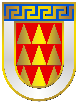 ОПШТИНА БИТОЛАСектор за финансиски прашањаОдделение за јавни набавки_______________________________________